DRAFT AGENDA v0.2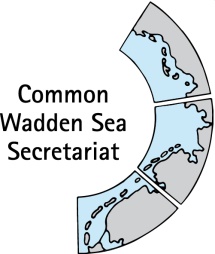 Expert group Climate Change Adaptation(EG-C 13) 26 April 2022Online meetingOpening of the Meeting and adoption of the AgendaThe meeting will be opened by the Chairperson at 09:30 on 26 April 2022. Proposal: Adopt the draft agenda of the meetingAdoption of the draft summary recordDocument: EG-C13-2-SR-EG-C12Proposal: Adopt the draft Summary Record of EG-C 12.AnnouncementsDocument: EG-C13-3-AnnouncementsMeeting participants are invited to hand in their information to the CWSS before the meeting. Individual announcements will not be repeated, but time given for questions [all]. We will take some time for oral announcements.Climate Vulnerability Index (CVI) Update on status of publication CVI report. Concerns were expressed on the publication of the report. Proposal: Discuss and agree on way forward.  Presentations – current projects/proposalsPresentations: Trilawatt (Frank Ahlhorn) and Interreg EU North Sea proposal MAinstreaming NAture BAsed Solution (MANABAS), salt marsh NL case (Robert Zijlstra)Proposal: Note the informationActivities 2022 and Work plan 2022 - 2026Document: EG-C13-6-activities2022From the discussion in the EG-C12 we derived a list of possible activities for the remainder of 2022. The suggested activities are elaborated in annex EG-C13-5-activities2022. The meeting is invited to reflect on the activities and decide upon which activities we will proceed with, and by whom. The (draft) results of the brainstorm can be found here: https://miro.com/app/board/uXjVOOnFPaw=/?share_link_id=997529068553Proposal: Agree on organisation of activities for year 2022.
Trilateral Governmental Conference (TGC)Update on the EG-C side event at the TGC. Claus von Hoerschelmann will update us.Proposal: Discuss follow up, agree on lead by Claus in close cooperation with Ester. Any Other Business and next meetingAny other business Next meeting: EG-C 14, 27-29 June 2022, Ameland (Netherlands) (preliminary)
In order to prepare a schedule and reserve accommodation we need to fix a travel scheme. Proposed scheme: arrival on Monday 27th  (approx. 1400), meeting/excursion up to Tuesday evening. Departure on Wednesday 29th with wrap up or last excursion in the morning (tbd). Discuss some financial issues. Further oral explanation by Robert/Ester.ClosingThe meeting will be closed no later than 12:00 on 26 April 2022.